u r r i c u l u m V i t a eE-mail: fameem-395126@2freemail.com PROFILEFameem 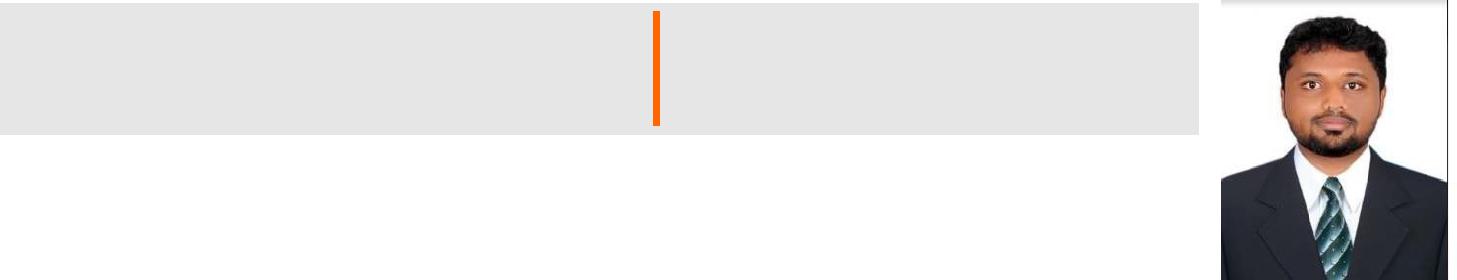 Objective: Use my knowledge and experience to make a positive contribution, whilst staying abreast with the current technology and practices in the industry.Experienced in System Administration like all types of OS Installation, troubleshooting the problems arise with the hardware peripherals and basic network issue.Certified in CCNA (Cisco Certified Network Associate – Routing and Switching) on March 8th 2018.Cisco Id No: CSCO13291810PERSONALITYA dedicated smooth personality, who can bring to your business; professional organized work approach and attitude with practical work experience, Customer service, client Relationship, Smooth cooperation to management.EXPERIENCEJune-2017–Aug-2019System AdministratorChennaiROLES AND RESPONSIBILITYAll types of Operating Systems Installation.(Windows XP and Win7, Win8 & Win10)Troubleshooting the problems arise with the hardware peripherals (SMPS, RAM, HDD, Mother Board and Processor).Troubleshooting Hardware & Network related problems.Proficient in windows-based environments, Internet and MS office application.System trouble shooting from Remote Desktop, Remote AssistanceCabling & Crimping UTP cables (cat5e & cat6).Strong knowledge in IP address and Protocol.Working Experience in Windows AD, DNS, DHCP.Create and analyze asset management on a weekly basis.Good team player through tight SLAs.Handling the cases through CRM Ticketing system for all incidents and change management.Basic Knowledge on Symantec Antivirus.Through knowledge of routine office activities for Network and administrative process.Providing OS maintenance, management and customization troubleshooting.Desktop computer configuration, repair, maintenance, installation Support.Have Knowledge in routing protocols (RIP, EIGRP, OSPF,BGP)Well-equipped on Cisco and juniper switches.MS Outlook Troubleshooting and Configuration.ACADEMIC QUALIFICATIONMaster of Degree- M.Sc (IT) New College in the year of 2015-2017Bachelor of Degree -B.Com(ISM) New College in the year of 2012-2015I hereby declare that the above information is true to the best of knowledge.Fameem PERSONAL DETAILSDate of Birth: 13-09-1994Marital Status: UnmarriedNationality:  IndianVisa Status:  Visit visa (18th Oct 2019 -17th Jan2020)Languages Known:  English, TamilDECLARATION